«Путешествие в Город Женщин»- старшая группа.В зал под музыку входят мальчики.
Мальчик:    Скоро праздник! Всё готово?
Эй, никто не опоздал?
Мальчик:    Там девчонки, все в обновах,
Украшай скорее зал!
Мальчик:    Говорил же вам, ребята,
К сроку можем не успеть!
Мальчик:    Всё девчонки виноваты,
Им бы только песни петь!
Мальчик:    Тише, тише, не ругайтесь!
Вот они, уж тут, как тут!
Веселее, улыбайтесь, 
Наши девочки идут!
Входят девочки, мальчики аплодируют, девочки встают к мальчикам..
Танец вальс с перестроением.Ребенок:    Пусть этот день, как светлый праздник,
Вольется радостью в ваш дом,
И вашу жизнь навек украсят
Надежда, Счастье и Любовь!
Ребенок:    Сегодня мы хотим поздравить 
Всех  бабушек , девочек. мам.
Мы так готовились, старались,
И свой концерт мы дарим вам!Песня про весну.Вед воспитатель.Март наступает, вы замечали, что то с людьми происходит весной,Женщины все необычные стали,Славные, нежные все до одной.Под музыку заглядывает в дверь  Кикимора, оглядывает залКикимора.. Подруга- Ко мне. Это здесь….Решительным шагом в зал заходят Кикимора и Баба Яга.Кикимора. Я все слышала. Я все знаю. Пришла весна, праздник 8 марта, а нас с тобой как всегда никто ни куда не пригласил. Так, где наше письмо с официальным заявлением, читай.Баба Яга. Мы, ниже подписавшиеся заявляем , что с этого года вы обязаны нас приглашать на праздник в детский сад, иначе праздник этот мы отменим, испортим…Вы же нас знаете….Вед. Мы, конечно примем ваше заявление, вы официально приглашены, только не портите нам праздник ,а лучше отправляйтесь с нами в наше путешествие вместе с нашими мамами, бабушками и сестренками. Согласны? Кикимора. Конечно, согласны, мы кроме леса и болота ничего не видели, а здесь такое предложение….Баба Яга. Жаль, конечно, что не смогу я повредничать  и  попроказничать, ну ладно, иногда ведь и  хорошей можно побыть, вдруг мне вообще это понравиться быть доброй…Вед. Занимаем места и отправляемся в путешествие…Дети садятся на стульчики.Внимание на монитор. Наша первая остановка «Центр женских профессий»Кикимора. Что это такое? Профессия- слово какое- то не понятное, столько лет прожила, и не разу его не слышала.Вед. Сейчас мы с ребятами вам все объясним. Все наши мамы имеют какую то профессию, Мы устроим викторину, а вы попробуйте отгадать.4-5 детей со своими мамами выходят в зал , ребенок рассказывает о профессии мамы, мама демонстрирует свою работу.Кикимора. Я поняла, у меня ведь тоже есть профессия. Я- профессиональная колдунья и гадалка, а ты кто ,Б.Я?Б.Я. Я пока еще не определилась, может к концу путешествия нашего решу, кем хочу быть…, что отправляемся дальше?Вед. Следующая остановка «Хозяюшка»На этой станции наши мамы продемонстрируют вам какие они замечательные хозяйки, как они умеют прекрасно готовить,Приглашаются мамы с детьми, 2 команды,  вот только за продуктам нужно сходить в магазин, 1 команда выбирает фрукты для фруктового салата, вторая команда  овощи для винегрета. Кикимора и Б Я помогают командам.Игра эстафета «За покупками в магазин», после того как овощи и фрукты отобраны мамы на скорость режут салат. После конкурса подводятся итоги.Вед И конечно, наши мамочки кроме, уборки и готовки не забывают воспитывать и своих детей, которые бывают иногда  такими не послушными, вот посмотрите.Танец «В каждом маленьком ребенке»Вед. Отправляемся дальше следующая станция «Золотые руки». Ребята, у кого на свете самые добрые глаза, самые ласковые руки? Конечно же у бабушки. Что ваши бабушки любят больше всего делать? Дети рассказывают. Давайте посмотрим ,какие наши бабушки рукодельницы…Выставка бабушкиных работ.Баба Яга . А я тоже своему кощику носочки связала, чтобы его косточки не мерзли, это что ж значит, что у меня тоже руки золотые?Вед. Конечно, золотые, а если ты еще и всему этому научишься ( показывает на выставку работ  бабушек), тебе вообще цены не будет, все лесные жители тебя полюбят и обязательно с праздником поздравлять станут.Ребята, а мы сейчас своих бабушек поздравим стихами и песней.1Капли солнечного светаМы несем сегодня в дом,Дарим нашей  бабушке  Поздравляем с женским днем!2Красива ты и молода,
И помогаешь нам всегда.
На твоем добре и ласке
Наша держится семья.
Ты на свете всех прекрасней,
Чудо-бабушка моя!
3Я бабулю поздравляю
С женским праздником весны!
Я бабулю обожаю,
Людям бабушки нужны!
4И ничего, что голова седая
И за плечами целый век,
Для нас всегда ты молодая,
Родной, любимый человек.
5Подольше с нами будь, родная,
Как можно меньше ты болей!
На свои годы не взирая,
Душою, сердцем не старейПесня про бабушку.Вед. Мы с вами приближаемся к следующей станции «Салон красоты»Кикимора. Это что же, то место ,где все женщины становятся красивыми. Я всю жизнь хотела там побывать, а ты б.Я.?Б.Я. Конечно- это мечта всей моей жизни.Вед. Чтобы вы стали такими же красивыми как наши мамы, вам нужно постараться, а поскольку создание красоты- это дело таинственное- вам нужно отправиться в салон красоты поближе к зеркалам. Проходите пожалуйста в наш салон…Вед. Наши мамы знают, что быть красивыми- сложное занятие, а поддерживать себя в хорошей физической форме, наверное сложнее всего. Пока наши гостьи преображаются, давайте мы с вами проведем разминку, покрутим обруч, и посмотрим какая же мама, самая спортивная.Конкурс «Волшебный обруч, мамы на время ( кто дольше) крутят обруч.Вед. Оправляемся дальше. Наша следующая остановка «Юные рыцари»Мамы, хотели ли вы стать Золушками?. Наши мальчики станут прекрасными принцами и вернут вас в сказку.Конкурс «Обуй золушку»(Все играющие мамы снимают по одной туфле и оставляют в конце зала, мальчики по сигналу, находят нужную пару и обувают маме на ногу.)Вед. Ну а теперь наши мальчики хотят поздравить девочек.1Мальчик:   А девчонки в нашей группе
                       Все время воображают.
                       И каждый день наряды
                       Новые меняют.
2 мальчик. То оденут платье –
                      Глаз не оторвать,
                      То в брюках очень модных
                      Выйдут погулять.
                      Только за окном опять
                       Зазвенят капели,
                       Превращают девочки 
                       Сад наш в Дом модели. 3 мальчик. Девчонкой, трудно быть, поверь,                      Нам с ними лучше рядом.                      Не злись дружище им поверь,                       Вручить подарки надо.Мальчики дарят сюрпризы для девочек.Вед. Ребята посмотрите, вот  мы с вами  и добрались до конечной станции, которая называется «Город женщин», и кто же нас здесь встречает…Выходят Кикимора и Баба Яга, красивые и довольные.Кикимора. Ну наконец таки заждались мы вас. Ну и как вы нас узнаете?Б.Я. Спасибо, вам большое, что научили нас быть хорошими хозяйками, ну а самое главное, мы теперь такие красивые, что даже и безобразничать не хочется, а хочется только хорошие поступки совершать. Кикимора. Нам пора отправляться в лес. На встречу с Кощеем и Водяным. Б.Я. Мы надеемся, теперь то они нас по настоящему ценить станут, и по настоящему поздравят с 8 марта. ( уходят).Вед. Ну а нам ребята, пора еще раз сказать теплые и добры слова поздравления нашим дорогим гостям.             1 Пусть день этот долго с вами живёт, 
                     От всей души мы вас поздравляем,
                     И всё, что себе пожелать вы  хотели,-
                    Мы именно этого вам и желаем.
           2 А, кажется, что-то ещё мы забыли? Все ,вспоснил!                Любви!!!И цветы чтоб дарили!
               И сбыться мечте, не грустить никогда!
   Все.  Здоровья, улыбок, счастья, добра!Песня о маме.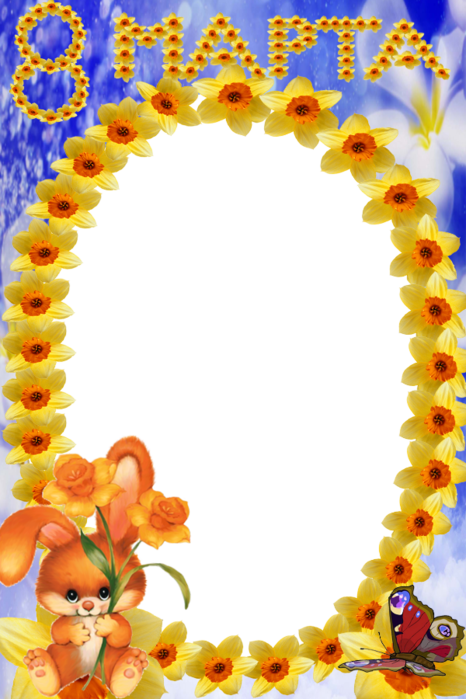    «Путешествие в Город Женщин»-             весеннее развлечение              для старшей группы.                                                                  Муз руководитель Павлова Е.А.                                                       2015 год.